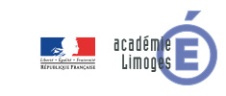 Comment fonctionne un éclairage automatique ?Visionner la video et faire une hypothèse :Observer attentivement la maquette ainsi que tous ses composants en la faisant fonctionner :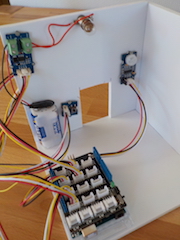 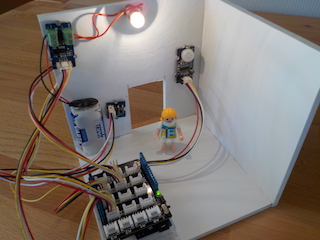 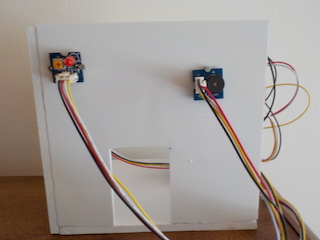 Décriver ce que vous observez en utilisant le vocabulaire du document ressource :Compétences développées en activitésCompétences développées en activitésConnaissances associéesCS 1.6Analyser le fonctionnement et la structure d'un objet, identifier les entrées et sorties.Représentation fonctionnelle des systèmes. Structure des systèmes. Chaîne d'énergie. Chaîne d'information